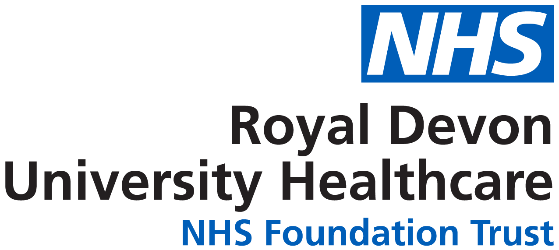 JOB DETAILS JOB DETAILS Job Title Specialist Physiotherapist in Fracture ClinicReports to Clinical Lead Therapist Band 6Department/Directorate Specialist ServicesJOB PURPOSE JOB PURPOSE The post involves providing specialist advice and treatment of a dedicated caseload in the sub-speciality of Orthopaedic trauma working in the Fracture Clinic. The postholder will also act as a resource for the assessment and treatment of Achilles tendon injuries referred from inside and outside the Trust. This role will actively support the Clinical Lead Physiotherapist in ensuring the provision of team development, supervision and training to provide an appropriately skilled team of registered and unregistered staff. They will help ensure the recording and analysis of performance measures for both the patients and the service and consider ways of service improvement to provide an efficient, effective and responsive service, taking responsibility in the Clinical Leads absence.The position is based at the Wonford hospital site of the Royal Devon University Healthcare (Eastern Services), within an acute clinical Division.  The caseload will be variable but will include adult and paediatric patients referred from a variety of clinical specialities within the Trust including consultants in orthopaedics, emergency department, occupational health and complex GP patients.  There is close liaison with the Orthopaedic and Specialist Surgery Divisions.Caseloads will be flexible and at times will involve the provision of service to other areas of the Trust.  Regular weekend and bank holiday working is required across in-patient trauma & orthopaedics wards.The post involves providing specialist advice and treatment of a dedicated caseload in the sub-speciality of Orthopaedic trauma working in the Fracture Clinic. The postholder will also act as a resource for the assessment and treatment of Achilles tendon injuries referred from inside and outside the Trust. This role will actively support the Clinical Lead Physiotherapist in ensuring the provision of team development, supervision and training to provide an appropriately skilled team of registered and unregistered staff. They will help ensure the recording and analysis of performance measures for both the patients and the service and consider ways of service improvement to provide an efficient, effective and responsive service, taking responsibility in the Clinical Leads absence.The position is based at the Wonford hospital site of the Royal Devon University Healthcare (Eastern Services), within an acute clinical Division.  The caseload will be variable but will include adult and paediatric patients referred from a variety of clinical specialities within the Trust including consultants in orthopaedics, emergency department, occupational health and complex GP patients.  There is close liaison with the Orthopaedic and Specialist Surgery Divisions.Caseloads will be flexible and at times will involve the provision of service to other areas of the Trust.  Regular weekend and bank holiday working is required across in-patient trauma & orthopaedics wards.KEY WORKING RELATIONSHIPS Clinical LeadsHeads of Acute Occupational and PhysiotherapyConsultants, Medical Staff, nursing teams as necessary G.Ps and other community practitionersAdmin teamClinical LeadsHeads of Acute Occupational and PhysiotherapyConsultants, Medical Staff, nursing teams as necessary G.Ps and other community practitionersAdmin teamORGANISATIONAL CHART ORGANISATIONAL CHART KEY RESULT AREAS/PRINCIPAL DUTIES AND RESPONSIBILITIES KEY RESULT AREAS/PRINCIPAL DUTIES AND RESPONSIBILITIES The post-holder will provide assessment, advice and treatment at a high standard to complex cases for adults and paediatricsThe post holder will work closely with the consultants and MDTs to ensure smooth transition of care and appropriate advice and treatmentThe post-holder will be responsible for teaching and leadership as part of the orthopaedic therapy team providing specialist knowledge re adult and paediatric trauma and orthopaedic operations.  The post-holder is responsible for their own workload within the designated clinical area; for the assessment and treatment of patients on a day-to-day basis; contributing to the management and supervision of the physiotherapy team as appropriate. Caseloads will be flexible and at times will involve the provision of service to other areas of the Trust.To provide cover at weekends and Bank Holidays on T&O rota as necessary.To participate in seven day working as required.To actively assist in the smooth running of the service throughout the Royal Devon University Healthcare NHS Foundation Trust.The post-holder will provide assessment, advice and treatment at a high standard to complex cases for adults and paediatricsThe post holder will work closely with the consultants and MDTs to ensure smooth transition of care and appropriate advice and treatmentThe post-holder will be responsible for teaching and leadership as part of the orthopaedic therapy team providing specialist knowledge re adult and paediatric trauma and orthopaedic operations.  The post-holder is responsible for their own workload within the designated clinical area; for the assessment and treatment of patients on a day-to-day basis; contributing to the management and supervision of the physiotherapy team as appropriate. Caseloads will be flexible and at times will involve the provision of service to other areas of the Trust.To provide cover at weekends and Bank Holidays on T&O rota as necessary.To participate in seven day working as required.To actively assist in the smooth running of the service throughout the Royal Devon University Healthcare NHS Foundation Trust.COMMUNICATION/RELATIONSHIP SKILLS COMMUNICATION/RELATIONSHIP SKILLS To maintain a close liaison with other members of the multidisciplinary team through effective communication regarding patient treatment aims, progress and discharge planning (providing written reports and referrals as appropriate).To provide appropriate and timely information to all relevant members of the healthcare team regarding patients’ physiotherapeutic and rehabilitative requirements and changes in progress.To communicate effectively with patients and carers to maximise rehabilitation potential and outcomes and to ensure understanding of their condition.To provide specialised physiotherapeutic advice to clinicians within and outside of the Trust for continued patient rehabilitation following specialist surgery/intervention.To maintain a close liaison with other members of the multidisciplinary team through effective communication regarding patient treatment aims, progress and discharge planning (providing written reports and referrals as appropriate).To provide appropriate and timely information to all relevant members of the healthcare team regarding patients’ physiotherapeutic and rehabilitative requirements and changes in progress.To communicate effectively with patients and carers to maximise rehabilitation potential and outcomes and to ensure understanding of their condition.To provide specialised physiotherapeutic advice to clinicians within and outside of the Trust for continued patient rehabilitation following specialist surgery/intervention.ANALYTICAL/JUDGEMENTAL SKILLSANALYTICAL/JUDGEMENTAL SKILLSTo undertake a high standard of physiotherapy assessment, diagnosis and treatment, which will mainly consist of complex cases, as an autonomous practitioner, within Trauma & Orthopaedics.To develop, implement and evaluate specialised therapeutic treatment plans on a case-by-case basis. To be responsible for the safe use of equipment and to report any necessary repairs which need to be undertaken.To be responsible for reassessing patient status as treatment progresses and alter treatment programmes as appropriate using clinical reasoning.To undertake a high standard of physiotherapy assessment, diagnosis and treatment, which will mainly consist of complex cases, as an autonomous practitioner, within Trauma & Orthopaedics.To develop, implement and evaluate specialised therapeutic treatment plans on a case-by-case basis. To be responsible for the safe use of equipment and to report any necessary repairs which need to be undertaken.To be responsible for reassessing patient status as treatment progresses and alter treatment programmes as appropriate using clinical reasoning.PLANNING/ORGANISATIONAL SKILLSPLANNING/ORGANISATIONAL SKILLSTo organise own workload providing expert assessment and treatment as required, ensuring treatment and requests for treatment are prioritised and dealt with promptly and efficiently. To be responsible for setting realistic and attainable treatment goals for patients undertaking regular re-evaluation using appropriate outcome measures. To manage out-patient bookings in line with service demands and patient safetyThe post-holder is responsible for his/her own workload within the designated clinical area on a day-to-day basis; and will be required to work regularly at weekends. To organise own workload providing expert assessment and treatment as required, ensuring treatment and requests for treatment are prioritised and dealt with promptly and efficiently. To be responsible for setting realistic and attainable treatment goals for patients undertaking regular re-evaluation using appropriate outcome measures. To manage out-patient bookings in line with service demands and patient safetyThe post-holder is responsible for his/her own workload within the designated clinical area on a day-to-day basis; and will be required to work regularly at weekends. PHYSICAL SKILLS PHYSICAL SKILLS To be computer literate and able to use electronic systems.To be able to undertake Physiotherapy sessions within the environment, using hoists and manual handling equipment as requiredTo be computer literate and able to use electronic systems.To be able to undertake Physiotherapy sessions within the environment, using hoists and manual handling equipment as requiredPATIENT/CLIENT CARE PATIENT/CLIENT CARE To deliver a high standard of assessment, treatment and provide accurate advice as requiredTo be responsible for reassessing patient status as treatment progresses and alter treatment programmes as appropriate using clinical reasoning.To ensure patient and staff safety and be able to take appropriate decisions with regards to transfer of care and discharge information to referrers.To provide advice and training to multidisciplinary team members, patients and carers as required. To contribute to and work within a safe working environment. To develop, implement and evaluate specialised therapeutic treatment plans on a case by case basis for both acute and long-term conditions.To deliver a high standard of assessment, treatment and provide accurate advice as requiredTo be responsible for reassessing patient status as treatment progresses and alter treatment programmes as appropriate using clinical reasoning.To ensure patient and staff safety and be able to take appropriate decisions with regards to transfer of care and discharge information to referrers.To provide advice and training to multidisciplinary team members, patients and carers as required. To contribute to and work within a safe working environment. To develop, implement and evaluate specialised therapeutic treatment plans on a case by case basis for both acute and long-term conditions.POLICY/SERVICE DEVELOPMENT POLICY/SERVICE DEVELOPMENT To keep updated of changes in care guidelines, trauma & orthopaedic surgical procedures, musculoskeletal protocols and evidence-base so as to inform practice.To work to professional standards as set by the Trust, HCPC and the Chartered Society of Physiotherapy. To ensure that all Trust Policies & Procedures and Statutory Acts & Regulations are known and implemented/adhered to as necessary/appropriate.Maintain personal safety by following lone working policy and respect property and equipment within the working environment in accordance with trust and team guidelines.To participate in team and department audit activity and peer review to ensure best practice.To take responsibility for own on-going clinical professional development (including attendance of post-registration courses - internal and external).To contribute to service development within the physiotherapy outpatient department, including care guidelines and standards.To share teaching responsibilities with other senior staff for departmental training programmes.To keep updated of changes in care guidelines, trauma & orthopaedic surgical procedures, musculoskeletal protocols and evidence-base so as to inform practice.To work to professional standards as set by the Trust, HCPC and the Chartered Society of Physiotherapy. To ensure that all Trust Policies & Procedures and Statutory Acts & Regulations are known and implemented/adhered to as necessary/appropriate.Maintain personal safety by following lone working policy and respect property and equipment within the working environment in accordance with trust and team guidelines.To participate in team and department audit activity and peer review to ensure best practice.To take responsibility for own on-going clinical professional development (including attendance of post-registration courses - internal and external).To contribute to service development within the physiotherapy outpatient department, including care guidelines and standards.To share teaching responsibilities with other senior staff for departmental training programmes.FINANCIAL/PHYSICAL RESOURCES FINANCIAL/PHYSICAL RESOURCES To be aware of budget for equipment prescription appropriate to banding.To be aware of budget for equipment prescription appropriate to banding.HUMAN RESOURCES HUMAN RESOURCES To be responsible for the supervision of and appropriate delegation of caseload to junior physiotherapy staff and non-registered staff ensuring effective rehab programmes are carried out to maximise benefit to patients.To be responsible for, in conjunction with the Clinical Lead, staff development within the Orthopaedic physiotherapy outpatient team. To carry out personal performance reviews for departmental staff. To ensure up-to-date and timely reviews of personal professional development plans and objectives.To assist in the recruitment of departmental staff (selection and interview) as necessary.To be jointly responsible for induction of new staff to the team.To provide advice and training to multidisciplinary team members, patients and carers as required. To actively assist in the smooth running of the whole physiotherapy service throughout the RD&E NHS Foundation Trust.To keep team Clinical Lead and the Head of Physiotherapy and Occupational Therapy Services informed of any matters that could influence the effectiveness, efficiency and safety of the service.To support the Clinical Lead in ensuring that competency, preceptorship and objective setting are completed for the Outpatient physiotherapy team.To be responsible for the overall supervision of Undergraduate Students.To be responsible for the supervision of and appropriate delegation of caseload to junior physiotherapy staff and non-registered staff ensuring effective rehab programmes are carried out to maximise benefit to patients.To be responsible for, in conjunction with the Clinical Lead, staff development within the Orthopaedic physiotherapy outpatient team. To carry out personal performance reviews for departmental staff. To ensure up-to-date and timely reviews of personal professional development plans and objectives.To assist in the recruitment of departmental staff (selection and interview) as necessary.To be jointly responsible for induction of new staff to the team.To provide advice and training to multidisciplinary team members, patients and carers as required. To actively assist in the smooth running of the whole physiotherapy service throughout the RD&E NHS Foundation Trust.To keep team Clinical Lead and the Head of Physiotherapy and Occupational Therapy Services informed of any matters that could influence the effectiveness, efficiency and safety of the service.To support the Clinical Lead in ensuring that competency, preceptorship and objective setting are completed for the Outpatient physiotherapy team.To be responsible for the overall supervision of Undergraduate Students.INFORMATION RESOURCES INFORMATION RESOURCES To undertake the keeping of accurate and timely records of patient treatments and interventions.To be responsible for the timely submission of performance data about activity levels, outcome and patient/user feedback as required.To undertake the keeping of accurate and timely records of patient treatments and interventions.To be responsible for the timely submission of performance data about activity levels, outcome and patient/user feedback as required.RESEARCH AND DEVELOPMENT RESEARCH AND DEVELOPMENT To undertake any additional duties commensurate with this grade as required by the service. To undertake any additional duties commensurate with this grade as required by the service. FREEDOM TO ACT FREEDOM TO ACT To be responsible for the management and supervision of the physiotherapists across orthopaedic outpatients and will ensure appropriate service provision on a daily basis, liaising with the Clinical Leads at all times.To provide advice, direction and support to other wards as necessary within the directorate. To undertake a high standard of physiotherapy assessment, diagnosis and treatment, this may include highly complex cases, as an autonomous practitionerTo be responsible for the management and supervision of the physiotherapists across orthopaedic outpatients and will ensure appropriate service provision on a daily basis, liaising with the Clinical Leads at all times.To provide advice, direction and support to other wards as necessary within the directorate. To undertake a high standard of physiotherapy assessment, diagnosis and treatment, this may include highly complex cases, as an autonomous practitionerOTHER RESPONSIBILITIES OTHER RESPONSIBILITIES To take part in regular performance appraisalTo undertake any training required in order to maintain competency including mandatory training, e.g. Manual HandlingTo contribute to and work within a safe working environment The post holder is expected to comply with Trust Infection Control Policies and conduct him/herself at all times in such a manner as to minimise the risk of healthcare associated infectionAs an employee of the Trust, it is a contractual duty that you abide by any relevant code of professional conduct and/or practice applicable to you.  A breach of this requirement may result in action being taken against you (in accordance with the Trust’s disciplinary policy) up to and including dismissal.The post holder is expected to comply with Trust Infection Control Policies and conduct him/her at all times in such a manner as to minimise the risk of healthcare associated infection.This post has been identified as involving access to vulnerable adults and/or children and in line with Trust policy successful applicants will be required to undertake a Disclosure & Barring Service Disclosure Check.To take part in regular performance appraisalTo undertake any training required in order to maintain competency including mandatory training, e.g. Manual HandlingTo contribute to and work within a safe working environment The post holder is expected to comply with Trust Infection Control Policies and conduct him/herself at all times in such a manner as to minimise the risk of healthcare associated infectionAs an employee of the Trust, it is a contractual duty that you abide by any relevant code of professional conduct and/or practice applicable to you.  A breach of this requirement may result in action being taken against you (in accordance with the Trust’s disciplinary policy) up to and including dismissal.The post holder is expected to comply with Trust Infection Control Policies and conduct him/her at all times in such a manner as to minimise the risk of healthcare associated infection.This post has been identified as involving access to vulnerable adults and/or children and in line with Trust policy successful applicants will be required to undertake a Disclosure & Barring Service Disclosure Check.APPLICABLE TO MANAGERS ONLYAPPLICABLE TO MANAGERS ONLYEvidence that supporting employee health and wellbeing is included in any documents outlining the skills and knowledge that line managers need.Proportion of line managers whose job descriptions include supporting employee health and wellbeing.This post has been identified as involving access to vulnerable adults and/or children and in line with Trust policy successful applicants will be required to undertake a Disclosure & Barring Service Disclosure Check.Evidence that supporting employee health and wellbeing is included in any documents outlining the skills and knowledge that line managers need.Proportion of line managers whose job descriptions include supporting employee health and wellbeing.This post has been identified as involving access to vulnerable adults and/or children and in line with Trust policy successful applicants will be required to undertake a Disclosure & Barring Service Disclosure Check.THE TRUST- VISION AND VALUES THE TRUST- VISION AND VALUES Our vision is to provide safe, high quality seamless services delivered with courtesy and respect. To achieve our vision we expect all our staff to uphold our Trust values. Our Trust values are:CompassionIntegrityInclusionEmpowermentWe recruit competent staff that we support in maintaining and extending their skills in accordance with the needs of the people we serve.  We will pay staff fairly and recognise the whole staff’s commitment to meeting the needs of our patients.We are committed to equal opportunity for all and encourage flexible working arrangements including job sharing. We are committed to recruiting and supporting a diverse workforce and welcome applications from all sections of the community, regardless of age, disability, gender, race, religion, sexual orientation, maternity/pregnancy, marriage/civil partnership or transgender status.  We expect all staff to behave in a way which recognises and respects this diversity, in line with the appropriate standards.Our vision is to provide safe, high quality seamless services delivered with courtesy and respect. To achieve our vision we expect all our staff to uphold our Trust values. Our Trust values are:CompassionIntegrityInclusionEmpowermentWe recruit competent staff that we support in maintaining and extending their skills in accordance with the needs of the people we serve.  We will pay staff fairly and recognise the whole staff’s commitment to meeting the needs of our patients.We are committed to equal opportunity for all and encourage flexible working arrangements including job sharing. We are committed to recruiting and supporting a diverse workforce and welcome applications from all sections of the community, regardless of age, disability, gender, race, religion, sexual orientation, maternity/pregnancy, marriage/civil partnership or transgender status.  We expect all staff to behave in a way which recognises and respects this diversity, in line with the appropriate standards.GENERAL GENERAL This is a description of the job as it is now.  We periodically examine employees' job descriptions and update them to ensure that they reflect the job as it is then being performed, or to incorporate any changes being proposed.  This procedure is conducted by the Manager in consultation with the jobholder.  You will, therefore, be expected to participate fully in such discussions.   We aim to reach agreement on reasonable changes, but if agreement is not possible, we reserve the right to insist on changes to your job description after consultation with you.The RD&E is a totally smoke-free Trust.  Smoking is not permitted anywhere on Trust property, including all buildings, grounds and car parks.  For help to quit call: 01392 207462.This is a description of the job as it is now.  We periodically examine employees' job descriptions and update them to ensure that they reflect the job as it is then being performed, or to incorporate any changes being proposed.  This procedure is conducted by the Manager in consultation with the jobholder.  You will, therefore, be expected to participate fully in such discussions.   We aim to reach agreement on reasonable changes, but if agreement is not possible, we reserve the right to insist on changes to your job description after consultation with you.The RD&E is a totally smoke-free Trust.  Smoking is not permitted anywhere on Trust property, including all buildings, grounds and car parks.  For help to quit call: 01392 207462.RequirementsEssentialDesirableQUALIFICATION/ SPECIAL TRAININGRecognised Physiotherapy training B.Sc. / B.Sc (Hons) PhysiotherapyHCPC RegisteredCSP memberRelevant post graduate courses Clinical supervision trainingMACP qualification or related MSc modules undertakenEEEEEDKNOWLEDGE/SKILLS:Organisational skills: prioritisation, time mgt.Evidence of Interpersonal skills, verbal & written communicationEvidence of complex clinical reasoning skills and goal setting in trauma, orthopaedics and musculoskeletal out-patients for acute, chronic and post-operative conditionsEvidence of delivery and evaluation of outcome measuresEvidence of  team working skills, supervision and trainingKnowledge & experience in management of both surgical and non-surgical complex  musculoskeletal trauma, orthopaedic, pain management conditions Evidence of clinical and teaching skillsEvidence of team leadershipEEEEEEEDEXPERIENCE:Post graduate NHS experience in core areas Evidence of supervision and training of students/junior staffAbility to undertake staff appraisal & performance reviewEvidence of standard setting and auditEvidence of working with non-qualified staffEvidence of previous clinical innovative approachesEEEEEDPERSONAL ATTRIBUTESEvidence of ability to work as Team memberMotivated towards development of othersAbility to problem solve and show initiativeEvidence of leadership experience  EEEDOTHER REQUIREMENTS:Enthusiastic towards postEvidence of flexible approach.Computer literateAbility to work weekends and bank holiday in acute T&O wardsEEEEFREQUENCY(Rare/ Occasional/ Moderate/ Frequent)FREQUENCY(Rare/ Occasional/ Moderate/ Frequent)FREQUENCY(Rare/ Occasional/ Moderate/ Frequent)FREQUENCY(Rare/ Occasional/ Moderate/ Frequent)FREQUENCY(Rare/ Occasional/ Moderate/ Frequent)WORKING CONDITIONS/HAZARDSWORKING CONDITIONS/HAZARDSRROMFHazards/ Risks requiring Immunisation ScreeningHazards/ Risks requiring Immunisation ScreeningLaboratory specimensNClinical contact with patientsYExposure Prone Procedures Blood/body fluidsYLaboratory specimens Hazard/Risks requiring Respiratory Health SurveillanceSolvents (e.g. toluene, xylene, white spirit, acetone, formaldehyde and ethyl acetate)NNRespiratory sensitisers (e.g isocyanates)NnChlorine based cleaning solutions (e.g. Chlorclean, Actichlor, Tristel)AnimalsyCytotoxic drugsNRisks requiring Other Health SurveillanceRisks requiring Other Health SurveillanceRadiation (>6mSv)NLaser (Class 3R, 3B, 4)NDusty environment (>4mg/m3)NNoise (over 80dBA)NHand held vibration tools (=>2.5 m/s2)Other General Hazards/ RisksOther General Hazards/ RisksVDU use ( > 1 hour daily)YHeavy manual handling (>10kg)YDrivingNFood handlingNNight workingNElectrical workNPhysical Effort Mental Effort Emotional Effort Working in isolationNChallenging behaviourY